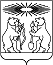 «О внесении изменений в постановление администрации Северо-Енисейского района от 02.07.2013 № 297-п «Об утверждении Положения о муниципальном жилищном контроле и административного регламента проведения проверок при осуществлении муниципального жилищного контроля на территории Северо-Енисейского района Красноярского края»В целях упорядочения осуществления муниципального жилищного контроля на территории Северо-Енисейского района и приведения документа в соответствие с действующим законодательством,  руководствуясь статей  20 Жилищного кодекса РФ, статьями  8.2.,8.3.,10,12  Федерального закона от 26.12.2008 № 294-ФЗ «О защите прав юридических лиц и индивидуальных предпринимателей при осуществлении государственного контроля (надзора) и муниципального контроля» и статьей 34 Устава района, ПОСТАНОВЛЯЮ:1. Внести в постановление администрации Северо-Енисейского района от 02.07.2013 № 297-п «Об утверждении положения о муниципальном жилищном контроле и административного регламента проведения проверок при осуществлении муниципального земельного контроля на территории Северо-Енисейского района Красноярского края» (в редакции постановлений администрации Северо-Енисейского района от 19.07.2013 № 346-п, от 22.07.2014 № 337-п, от 20.04.2015 №117-п, от 27.07.2015 № 432-п, от 26.11.2015 №734-п, от 15.03.2017 №81-п) (далее - постановление) следующие изменения:1) приложение №1 к постановлению дополнить пунктом 10. Следующего содержания:«10. Мероприятий по профилактике нарушений обязательных требований, в целях предупреждения нарушений юридическими лицами и индивидуальными предпринимателями обязательных требований, устранения причин, факторов и условий, способствующих нарушениям обязательных требований, осуществляются в соответствии с ежегодно утверждаемыми администрацией Северо-Енисейского района программами профилактики нарушений.»;строку 5 абзаца 1 пункта 1.1. главы 1 раздела II приложения №2 к постановлению, после слов «Северо-Енисейского района,» дополнить словами «настоящего административного»;3) подпункт «а» пункта 3.1. главы 3 раздела II приложения №2 к постановлению после слов «индивидуальных предпринимателей» дополнить словами «и физических лиц»;        4) в последнем абзаце  пункта 3.1. главы 3 раздела II приложения №2 к постановлению цифры «3.9.» исключить;5) главу 3 раздела II приложения №2 к постановлению дополнить пунктами 3.2.1., 3.2.2., 3.2.3. следующего содержания:«3.2.1. Порядок подготовки ежегодного плана проведения проверок юридических лиц и индивидуальных предпринимателей, его предоставления в органы прокуратуры и согласования, а так же типовая форма ежегодного плана проведения плановых проверок юридических лиц и индивидуальных предпринимателей предусмотрены Правилами подготовки органами государственного контроля (надзора) и органами муниципального контроля ежегодных планов проведения плановых проверок юридических лиц и индивидуальных предпринимателей, утвержденными постановлением Правительства Российской Федерации от 30.06.2010 №489.    3.2.2. Внесение изменений в план проверок производится в соответствии с Правилами подготовки органами государственного контроля (надзора) и органами муниципального контроля ежегодных планов проведения плановых проверок юридических лиц и индивидуальных предпринимателей, утвержденными постановлением Правительства Российской Федерации от 30.06.2010 №489. Изменения в план проверок утверждаются распоряжением администрации района.3.2.3. Информация о внесении изменений в план проверок размещается на официальном сайте Северо-Енисейского района в течение десяти рабочих дней со дня издания распоряжения администрации Северо-Енисейского района о внесении изменений в план проверок.»;6) пункт 3.4. главы 3 раздела II приложения №2 к постановлению, после слов «утвержденные планы проведения плановых проверок» дополнить словами «и размещает их на официальном сайте Северо-Енисейского района, а также в Федеральной государственной информационной системе «Единый реестр проверок» (далее ФГИС «ЕРП») в сети «Интернет».»;7) в первом абзаце пункта 3.7. главы 3 раздела II приложения №2 к постановлению слова «абзацах «а» и «б подпункта 2» исключить;8) главу 4 раздела II приложения №2 к постановлению дополнить пунктом 4.13. следующего содержания:«4.13. Информация о плановых и внеплановых проверках в отношении юридических лиц и индивидуальных предпринимателей размещается в сети «Интернет» в едином реестре проверок, согласно Правил формирования и ведения единого реестра проверок, утвержденных постановлением Правительства Российской Федерации от 28.04.2015 №415.»;9) подпункт 4 пункта 2 главы IV приложения №2 к постановлению изложить в следующей редакции:«4) выдает предостережения о недопустимости нарушения обязательных требований в соответствии с частями 5 - 7 статьи 8.2  Федерального закона от 26.12.2008 года № 294-ФЗ «О защите прав юридических лиц и индивидуальных предпринимателей при осуществлении государственного контроля (надзора) и муниципального контроля», а также в соответствии с Постановлением Правительства Российской Федерации от 10.02.2017 №166 «Об утверждении правил составления и направления предостережения о недопустимости нарушения обязательных требований, подачи юридическим лицом, индивидуальным предпринимателем возражений на такое предостережение и их рассмотрения, уведомления об исполнении такого предостережения».»;10) пункт 5 главы IV приложения №2 к постановлению изложить в следующей редакции:«5. Порядок составления и направления предостережения о недопустимости нарушения обязательных требований, подачи юридическим лицом, индивидуальным предпринимателем, гражданином возражений на такое предостережение и их рассмотрения, порядок уведомления об исполнении такого предостережения определяются Постановлением Правительства Российской Федерации от 10.02.2017 №166 «Об утверждении правил составления и направления предостережения о недопустимости нарушения обязательных требований, подачи юридическим лицом, индивидуальным предпринимателем возражений на такое предостережение и их рассмотрения, уведомления об исполнении такого предостережения».»;2. Разместить настоящее постановление на официальном сайте администрации Северо-Енисейского района в сети «Интернет».        3. Настоящее постановление вступает в силу со дня официального опубликования в газете «Северо-Енисейский вестник».  Временно исполняющий полномочияГлавы Северо-Енисейского района,первый заместитель главы района                                                      А.Н. РябцевАДМИНИСТРАЦИЯ СЕВЕРО-ЕНИСЕЙСКОГО РАЙОНАПОСТАНОВЛЕНИЕАДМИНИСТРАЦИЯ СЕВЕРО-ЕНИСЕЙСКОГО РАЙОНАПОСТАНОВЛЕНИЕ«29» августа 2017 г.                                         № 342-пгп Северо-Енисейскийгп Северо-Енисейский